Participation aux marchesDECLARATION INDIVIDUELLE***************Je soussigné Mr – Mme________________________________ (Nom et Prénom)N° adhérent_________________Né(e) le ______________________adresse_______________________________________________________________________________________________________________________Origine Adhérent : ______________________________ ( retraité : La Poste, Orange, autre)Tél : ______________________ Courriel___________________________              Déclare avoir été informé (e) que je peux souscrire une assurance personnelle couvrant mes propres risques. C’est à dire les dommages corporels subis de mon propre fait.               Déclare être informé(e) que les participants aux sorties doivent s’entourer de toutes les précautions, morales, physiques et matérielles avant de prendre part à toute activité.                Déclare disposer de toute mon autonomie. Je suis préparé, en tous points, aux marches proposées. J’en ai mesuré les difficultés et elles sont compatibles avec mes propres moyens. De plus, je déclare me comporter avec toute la prudence et l’attention exigées par les difficultés du parcours.                   Déclare être en bonne condition physique, ne pas suivre de traitement médical pouvant être en contre-indication avec la marche et m’engage à être convenablement équipé(e) pour les marches auxquelles je participe.         date et signature         précédées de la mention «  Lu et Approuvé  »Prière de renvoyer cette déclaration à :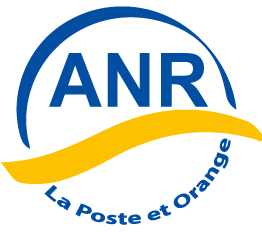 Association Nationale de Retraités